Nyttig informasjonAlle typer anlegg eller virksomhet som skal ta imot jord- og steinmasser fra flere eksterne kilder, må søke om tillatelse etter forurensningsloven. Tiltaket, som kan være alt fra igjenfylling og istandsetting av masseuttak til oppfylling for nydyrkingsformål, må være avklart etter plan- og bygningsloven på forhånd. I noen tilfeller vil også enkeltdisponeringer av overskuddsmasser fra ett prosjekt innebære fare for forurensning og behov for å søke om tillatelse etter forurensningsloven. Dette søknadsskjemaet kan benyttes av, eller på vegne av, noen som ønsker tillatelse til slik virksomhet. Behandling av søknad om tillatelser skal skje i tråd med forurensningsforskriften kapittel 36.Skjemaet kan også benyttes ved søknad om endring av tillatelse som allerede er gitt.1.1 Overskuddsmasser er næringsavfallOverskytende jord- og steinmasser (overskuddsmasser) som oppstår i forbindelse med samferdselsbygging og andre anleggsarbeider, regnes som næringsavfall, selv om massene ikke er forurenset av helse- eller miljøfarlige stoffer («rene masser»).Næringsavfall skal leveres til godkjent mottak dersom det ikke kan gjennomgå gjenvinning. Med godkjent mottak menes mottak/anlegg som har tillatelse etter forurensningsloven.Deponi er et permanent disponeringssted (og godkjent mottak hvis det har tillatelse etter forurensningsloven). Overskuddsmasser skal i utgangspunktet søkes nyttiggjort/gjenbrukt før deponi vurderes som en løsning (sirkulærøkonomi). Anlegg som tar imot masser fra flere forskjellige prosjekter defineres som et avfallsmottak. Deponering av overskuddsmasser fra ett prosjekt på et egnet sted, defineres som en enkeltdisponering. For mer informasjon henvises det til Miljødirektoratets veileder M-1243 «Disponering av jord- og steinmasser som ikke er forurenset».1.2 Arealbruken må være avklartDet er viktig at søker har avklart arealbruken skriftlig med planmyndigheten (kommunen), for eksempel med riktig arealformål i en reguleringsplan, kommuneplanens arealdel, eller godkjent dispensasjon fra disse. Dokumentasjonen må sendes inn sammen med søknaden. Statsforvalteren vil i utgangspunktet ikke starte behandlingen av søknaden før dette er gjort. 1.3 Søknaden må inneholde ...Søker må påse at alle relevante opplysninger om virksomheten er med i søknaden, og at disse omhandler den spesifikke lokaliteten det søkes om. Det må særlig fokuseres på de forurensningsmessige ulempene ved virksomheten, og hvilke tiltak som er/planlegges iverksatt for å redusere forurensningsfaren. Kjennskap til omgivelsene er derfor viktig.Alle relevante punkter må fylles ut og nødvendige vedlegg følge med. Dersom søknaden er mangelfull og vi må etterspørre nødvendige opplysninger, vil saksbehandlingstiden bli lenger.Vi gjør oppmerksom på at den som søker/ det søkes for, blir juridisk ansvarlig for alle kravene (vilkårene) i en eventuell tillatelse. Det er ikke mulig for bedrifter å dele på en tillatelse.1.4 Dokumentene er offentligeAlle saksdokumenter er i utgangspunktet offentlige (gjennom Statsforvalterens postjournal). Søker må spesifisere dersom noe ønskes å unntas offentligheten, og begrunne hvorfor. Hva som kan unntas offentligheten blir vurdert etter offentleglova og forvaltningsloven.1.5 Søknaden sendes til …Søknaden skal sendes til Statsforvalteren i Innlandet med vanlig post (Postboks 987, 2604 Lillehammer), eller på e-post til sfinpost@statsforvalteren.no.1.6 Alle kan uttale seg til søknadenNår Statsforvalteren har mottatt søknaden, vil en saksbehandler gå gjennom søknaden for å sikre at alle opplysninger er med, og om nødvendig ta kontakt med søker dersom noe mangler.Saksbehandler vil deretter legge søknaden på høring til allmennheten i minimum fire uker (kunngjøre i avis og på hjemmesiden, og sende den til aktuell kommune og sektormyndigheter, naboer og eventuelt andre berørte). Kostnadene med kunngjøring i avis belastes søker direkte fra den aktuelle avisen/annonsøren.Søker vil få mulighet til å kommentere alle høringsuttalelser etter endt høringsperiode.I mindre saker vil vi kunne behandle søknaden direkte uten høring, etter en nærmere vurdering. 1.7 Statsforvalterens saksbehandlingstidI saker som omfatter høring, må det forventes at Statsforvalteren i Innlandet vil bruke minst seks måneder på å behandle søknaden. Høringsperioden er da inkludert.1.8 En tillatelse inneholder ...Dersom Statsforvalteren kommer frem til at tillatelse kan gis, vil en tillatelse normalt inneholde vilkår som skal ivareta ytre miljø. Flere av disse vilkårene vil være lokalitetsspesifikke. Vilkårene i tillatelsen er tema på tilsyn.Alle tillatelser som er gitt, er tilgjengelig på www.norskeutslipp.no.1.9 Søker må betale gebyrStatsforvalteren tar gebyr for all saksbehandling av søknader. Alle satser er nedfelt i forurensningsforskriften kapittel 39. Hvilken sats som tas, avhenger av tids- og ressursbruk med søknaden.1.10 Aktuelt regelverkForurensningsloven (§§ 11 og 32 om krav til tillatelse)Forurensningsforskriften kapittel 36 (saksbehandling av søknad)Forurensningsforskriften kapittel 39 (gebyr for behandling av søknad)ForvaltningslovenOffentleglovaAvfallsforskriften (noen kapitler kan være aktuelle)BedriftBedriftsnavn:Organisasjonsnummer (ansvarlig enhet): Organisasjonsnummer (underenhet/virksomhet/bedrift):Næringskode(r) virksomhet:Postadresse:E-postadresse (offentlig):Fakturaadresse:Telefon (offentlig): KontaktopplysningerKontaktperson:E-postadresse:Telefon:SøknadSøknaden gjelder:
(Sett kryss)Ny tillatelse:	Endret volum:	Endret driftstid:	Endrede utslippsforhold: Annet (spesifiser):Tidspunkt for ønsket oppstart/endring:Hvis deponiet allerede er i drift: Hvor lenge har det vært det?Lokalitet og områdebeskrivelseKommune:Eiendom(er):Gårdsnummer:	Bruksnummer:	Festenummer:Gårdsnummer:	Bruksnummer:	Festenummer:Gårdsnummer:	Bruksnummer:	Festenummer:Gårdsnummer:	Bruksnummer:	Festenummer:Koordinater:Sonebelte:UTM-koordinat nord:UTM-koordinat øst:Avstand til nærmeste bebyggelse (spesifiser type bebyggelse):Avstand til nærmeste private bebyggelse (spesifiser bebyggelse):Beskriv området hvor deponiet er/planlegges (terreng, helningsgrad- og retning, avstand til grunnvann og bekk og lignende):
(Kan vedlegges)Er tiltaket/virksomheten konsekvensutredet?Vedlegg:Kart i ulike målestokker (f.eks. 1: 50 000, 1: 10 000 og 1:1000). Anlegget skal være avmerket på kartene, slik at alle lett kan forstå hvor det ligger.Områdebeskrivelse (hvis ikke beskrevet i søknadsskjemaet)Konsekvensutredning (hvis det er utført)Adresseliste over antatt berørte naboer, også velforening, borettslag eller tilsvarende hvis det finnes.Arealformål/reguleringArealformål/regulering for lokaliteten:Dato for vedtak for arealplan/reguleringsplan/dispensasjon:Varighet på vedtaket:Plan-ID:Hvis ikke egen plan: Hvilken annen skriftlig samtykke fra kommunen foreligger?Vedlegg:ReguleringsplankartReguleringsbestemmelserPlanbeskrivelse (hvis det foreligger)Annet samtykke fra kommunen (dispensasjonsvedtak eller lignende)Anleggets utforming Volum som skal fylles opp (kubikkmeter):Hvis kjent: Oppgi hvor mye som allerede er deponert og restvolum:Beskriv anleggets utforming (dybde, høyde, kanter, interne veier, tipplass, drenering/vannhåndtering/avløpsrør, plassering av og type renseanordning, inngjerding, port og lignende).(Kan vedlegges)Vedlegg:Kart med nye koter og/eller tverrprofiler for terreng etter oppfylling, og eventuelt tilhørende beregning av oppfyllingsvolum.Skisse og beskrivelse, eventuelt bilder, snittegninger o.l., av anleggets utformingDriftAntall ansatte som skal arbeide på anlegget (hvis ikke hver dag, oppgi ca. årsverk):Ordinær driftstid (klokkeslett og dager i uka):Vil anlegget være bemannet i driftstida (ja/nei, eventuelt nærmere beskrivelse):Skal det pågå arbeid/kjøring utenom ordinær driftstid? (ja/nei – hvis ja, spesifiser hva):Antatt tidsbruk (måneder/år) til oppfylling er gjennomført / til deponiet er fullt:For virksomhet som allerede er igangsatt: Beskriv hvordan driften og deponeringen har pågått siden oppstart (type masser, ansvarlig/driver, etablering av renseordning og lignende):Typer og mengder masser som skal mottas:
(Se på eksemplene og erstatt med egne behov)Skal det deponeres sprengstein?Beskriv hvor og hvordan massene skal kontrolleres, herunder informasjon til kunder / leverandører av masser (mottakskontroll):(Kan vedlegges)Beskriv hvordan dere skal sikre at virksomheten ikke bidrar til uønsket spredning av fremmede arter?(Kan vedlegges)Beskriv kort hvordan oppfyllingen skal foregå:(Driftsplan må vedlegges)Vedlegg:Beskrivelse av mottakskontroll (hvis ikke beskrevet utfyllende i søknadsskjemaet)DriftsplanVannBeskriv dagens nedbørsfelt, vannveger og nærliggende resipienter (Tilhørende kart må vedlegges)Hvordan skal overflatevann håndteres under og etter deponering/utfylling?(Kan vedlegges)Skal noe vann (unntatt sanitært avløpsvann) slippes på kommunalt avløpsnett, eller planlegges dette i fremtiden?(Legg ved påslippsavtale hvis aktuelt)Er det behov for å etablere avskjærende grøfter og/eller nedgravd dreneringsanlegg? Beskriv og vis i skisse/bilde:(Kan vedlegges)Beskriv tiltak for å redusere fare for ødeleggelser av store nedbørsmengder og flom (også 10-årsflom og 200-årsflom):Kan deponiet påvirke mulighetene for å oppnå miljømål for kjemisk og økologisk tilstand i aktuelle resipienter? Hvilke kvalitetselementer kan bli påvirket av utslipp fra deponiet/fyllingen? Redegjør for deponiets/fyllingens påvirkning, og tiltak som er iverksatt / planlegges iverksatt for å ikke forringe tilstanden.(Må beskrives i eget vedlegg)Er det etablert/ planlegges det å etablere rensing av vann? Beskriv metode og vis plassering i skisse/bilde.(Må beskrives i eget vedlegg)Hvor og hvilke stoffer er det aktuelt å måle på, og hvorfor?(Legg ved skisse/bilde og måleprogram)Foreligger det noen kartlegging eller overvåking av vannresipientene?(Legg ved rapport hvis aktuelt)Er det behov for utvidet kartlegging eller overvåking av resipientene som følge av deponiet? Hvorfor/hvorfor ikke?Er det/ vil det være utslipp av sanitært vann? Hvor går dette?Vedlegg:Kart med dagens nedbørsfelt, vannveger og nærliggende resipienter Håndtering av overflatevann under og etter deponering/utfylling (hvis ikke beskrevet utfyllende i søknadsskjemaet)Avtale for påslipp på kommunalt avløpsnett (hvis aktuelt)Beskrivelse og skisse over avskjærende grøfter (hvis ikke beskrevet i søknadsskjemaet)Redegjørelse for påvirkning til vannresipienter (angi eventuelle resipienter på kart)Beskrivelse og skisse/bilde av rensingMåleprogramSkisse/bilde av prøvetakingspunktRapport fra kartlegging og/eller overvåking av resipienter (hvis dette foreligger)TrafikkOppgi navn og skissér veier som vil bli brukt til inn- og uttransport, om det er kommunal vei, fylkesvei eller statlig vei:(Kan vedlegges)Type og antall kjøretøy som vil kjøre inn og ut av anlegget per dag / per uke:Redegjør/vurder trafikkbelastningen i nærområdet, og beskriv tiltak som er iverksatt / skal iverksettes for å redusere trafikkbelastningen:(Kan vedlegges)Vedlegg:Skisse av veiene til inn- og uttransport på kart (hvis ikke beskrevet i søknadsskjemaet)Redegjørelse/vurdering av trafikkbelastningen i nærområdet, med beskrivelse av tiltak (hvis ikke beskrevet i søknadsskjemaet)StøyOppgi støykilder (som gir støy til omgivelsene) i tabellen:
(Se på eksemplene og erstatt med egen drift)Er det behov for støyberegning/-måling? Om ikke: Forklar hvorfor (beskriv eventuelle tiltak):Forekommer naboklager?Er det sannsynlig at naboer kan oppleve uakseptable støynivåer? Forklar.Vedlegg:Vurderinger/rapport av støyberegninger/støymålinger (hvis det er utført)StøvOppgi støvkilder (som gir støv til omgivelsene) i tabellen:
(Se på eksemplene og erstatt med egen drift)Er det behov for beregning/måling? Om ikke: Forklar hvorfor (beskriv eventuelle tiltak):Forekommer naboklager?Er det sannsynlig at naboer kan oppleve uakseptabelt nedfallsstøv? Forklar.Vedlegg:Vurderinger/rapportAndre kilder til forurensningEr det sannsynlig at det kan forekomme sjenerende lukt? Om så: Beskriv kilder og luktreduserende tiltak:Er det sannsynlig at det kan komme skadedyr (f.eks. rotter, grevling eller fugl) til anlegget? Om så: Beskriv kilder og tiltak for å redusere faren for dette:Hvilke tiltak er iverksatt/ planlegges iverksatt for å unngå rot/forsøpling/flygeavfall?Er det andre kilder til forurensning som kan sjenere omgivelsene? Oppgi hvilke og beskriv tiltak for å redusere forurensningsfaren:Risikovurdering og beredskapOppgi mulige hendelser som er vurdert å ha størst risiko for forurensning (partikkelholdig avrenning til resipienter, støy, støv, mottak av masser som likevel inneholder helse- og miljøfarlige stoffer eller fremmede arter), og tiltak for å redusere faren
(Se på eksemplene og erstatt med egen vurdering av egen virksomhet)Har dere utarbeidet beredskapsplan for ekstraordinære utslipp (akuttutslipp)?Avslutning og tilbakeføringHva skal området tilbakeføres til etter endt deponering/drift?Beskriv kort planene for avslutning (grøfting, mindre arrondering, utbedring av setninger, revegetering, overvåking i resipient, åpning av bekk og lignende):(Avslutningsplan må vedlegges)Antatt tidsbruk (måneder/år) på avslutningsfasen:Vedlegg:AvslutningsplanDato og underskriftSted:Dato:Underskrift:Oversikt over vedlegg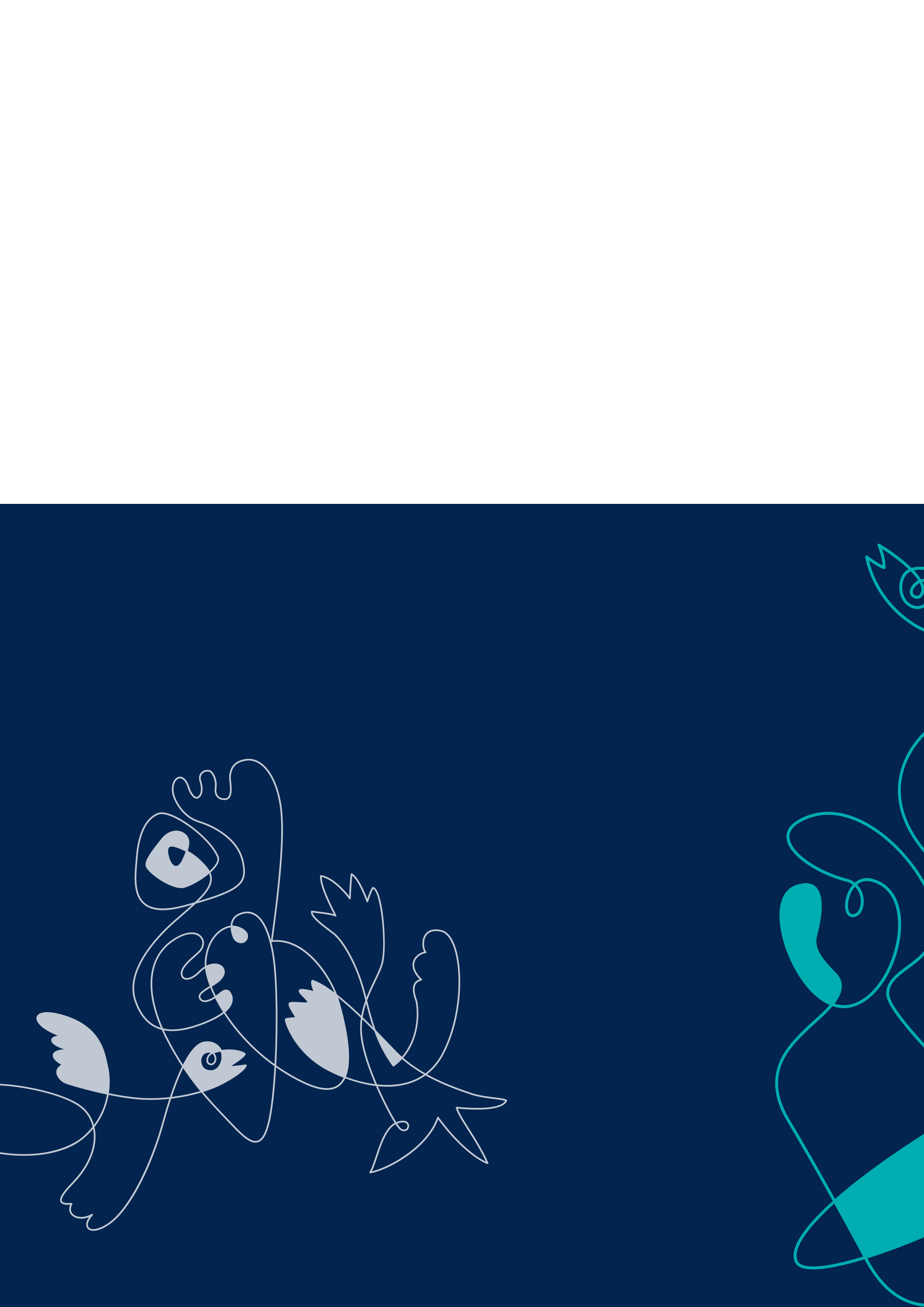 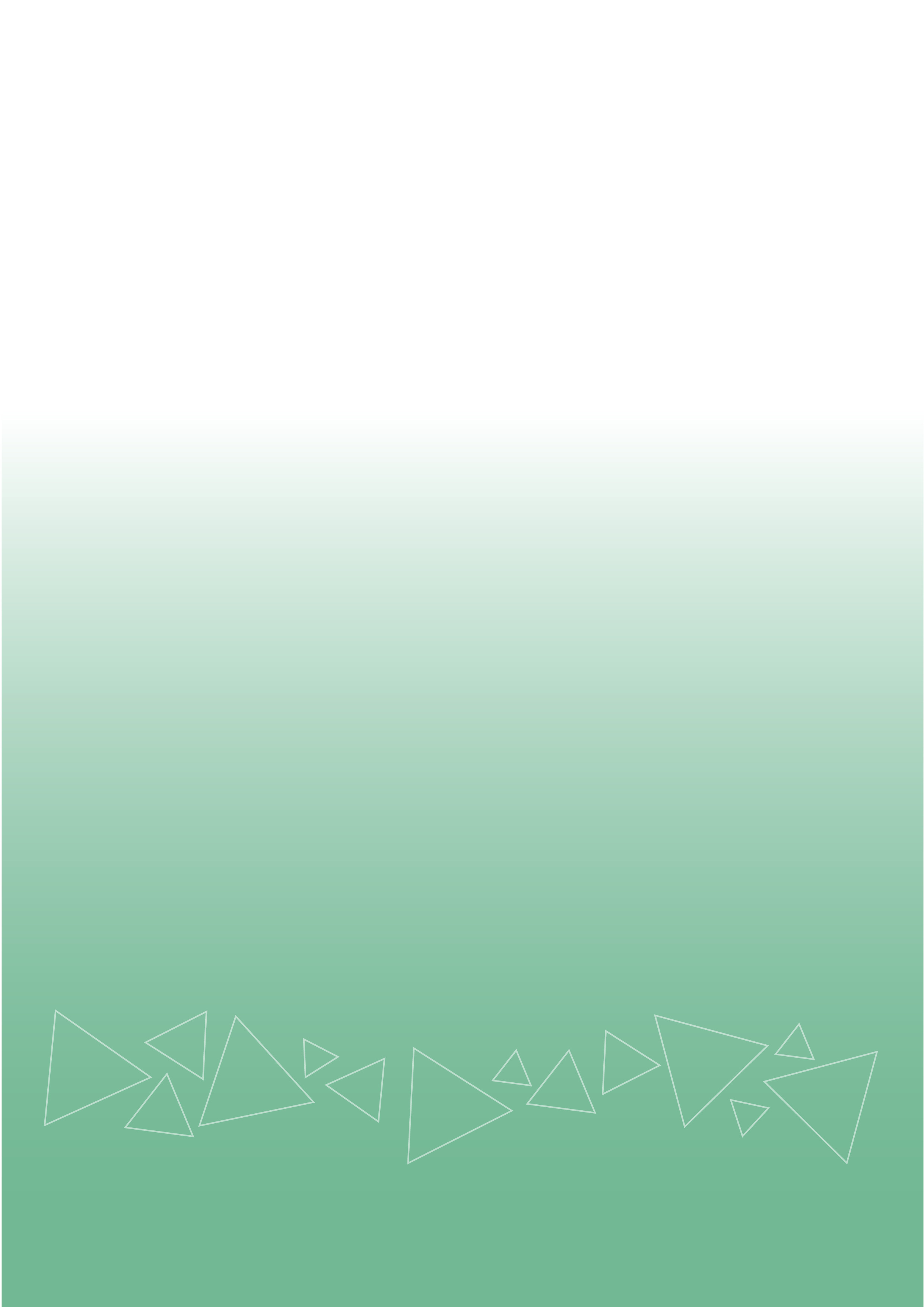 TypeCa. årlig mengde (tonn)BehandlingForbehandling på anleggetJordDeponeringSorteringSteinDeponeringIngenStøykilderVarighetper døgnVarighetper ukeKarakterBeregnet/målt?Hjullaster10 timer50 timerSkuving, planeringBeregnet3 lastebiler3 timer10 timerInn- og utkjøring, tømmingNei, planleggesGravemaskin3 timer15 timerGravingMålt8 personbiler0,5 time2,5 timerAnsatte til og fraNeiStøykilderVarighetper døgnVarighetper ukeKarakterBeregnet/målt?Hjullaster10 timer50 timerSkuving, planeringBeregnet3 lastebiler3 timer10 timerInn- og utkjøring, tømmingNei, planleggesGravemaskin3 timer15 timerGravingMålt8 personbiler0,5 time2,5 timerAnsatte til og fraNeiHendelseÅrsakRisikoTiltakNedslamming av bekkFullt sedimentasjonsbassengHøyRutiner for jevnlig tømmingStøvutslipp til naboerMye drift i tørt værMiddelsVanning, stans i aktivitet i stedet for driftVedleggs-nummer(fylles ut av søker)Navn på vedlegg (endres ved behov)Punkt i skjemaetPåkrevdVedlegg som nevnes i søknadsskjemaet:Vedlegg som nevnes i søknadsskjemaet:Vedlegg som nevnes i søknadsskjemaet:Vedlegg som nevnes i søknadsskjemaet:Vedlegg som nevnes i søknadsskjemaet:Kart i ulike størrelser5JaAdresseliste5JaOmrådebeskrivelse5.6Hvis ikke beskrevet i skjemaetKonsekvensutredning5.7Hvis utførtReguleringsplankart6Ja, hvis regulertReguleringsbestemmelser6Ja, hvis regulertPlanbeskrivelse6Hvis utførtAnnet samtykke6Hvis ikke regulertKart med nye koter og/eller tverrprofiler for terreng etter oppfylling7JaSkisse og beskrivelse av anleggets utforming7.3JaBeskrivelse av mottakskontroll8.9Hvis ikke beskrevet utfyllende i skjemaetDriftsplan8.11JaKart med dagens nedbørsfelt, vannveger og nærliggende resipienter9.1JaHåndtering av overflatevann under og etter deponering/utfylling9.2Hvis ikke beskrevet utfyllende i skjemaetPåslippsavtale9.3Hvis aktueltBeskrivelse og skisse av avskjærende grøfter9.4Hvis ikke beskrevet i skjemaetPåvirkning på vannresipienter9.7JaBeskrivelse og skisse av rensemetode9.8JaMåleprogram9.9JaSkisse av utslippspunkter9.9JaRapport fra kartlegging/overvåking9.10Hvis utførtSkisse/kart over veier10.1Hvis ikke beskrevet i skjemaetRedegjørelse for trafikkbelastningen10.3Hvis ikke beskrevet i skjemaetStøyrapport11Hvis utførtStøvrapport12Hvis utførtAvslutningsplan15.2JaAndre vedlegg:Andre vedlegg:Andre vedlegg:Andre vedlegg:Andre vedlegg: